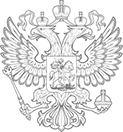 ФЕДЕРАЛЬНЫЙ ЗАКОН ОТ 18.06.2001 N 77-ФЗ "О ПРЕДУПРЕЖДЕНИИ РАСПРОСТРАНЕНИЯ ТУБЕРКУЛЕЗА В РОССИЙСКОЙ ФЕДЕРАЦИИ"18 июня 2001 года N 77-ФЗПринят 
Государственной Думой 
24 мая 2001 года 
Одобрен 
Советом Федерации 
6 июня 2001 годаНастоящий Федеральный закон устанавливает правовые основы осуществления государственной политики в области предупрежденияраспространения туберкулеза в Российской Федерации в целях охраны здоровья граждан и обеспечения санитарно-эпидемиологического благополучия населения.Глава 1.Общие положенияСтатья 1.Основные понятия.Для целей настоящего Федерального закона используются следующие основные понятия:туберкулез - инфекционное заболевание, вызываемое микобактериями туберкулеза;активная форма туберкулеза - туберкулез, признаки активности процесса которого установлены в результате проведения клинических, лабораторных, рентгенологических исследований;заразная форма туберкулеза - активная форма туберкулеза, при которой происходит выделение микобактерий туберкулеза;больной туберкулезом - больной активной формой туберкулеза;противотуберкулезная помощь - совокупность социальных, медицинских, санитарно-гигиенических и противоэпидемическихмероприятий, направленных на выявление, обследование и лечение, в том числе обязательные обследование и лечение, диспансерное наблюдение и реабилитацию больных туберкулезом и проводимых в стационаре и (или) амбулаторно в порядке, установленном настоящим Федеральным законом, другими федеральными законами и иными нормативными правовыми актами Российской Федерации, а также законами и иными нормативными правовыми актами субъектов Российской Федерации;профилактика туберкулеза - совокупность мероприятий, направленных на раннее выявление туберкулеза в целях предупреждения его распространения;медицинские противотуберкулезные организации - медицинские организации, оказывающие противотуберкулезную помощь и осуществляющие профилактику туберкулеза, в том числе научно-исследовательские институты туберкулеза, кафедры туберкулезамедицинских факультетов образовательных учреждений высшего профессионального образования, медицинские противотуберкулезные организации уголовно-исполнительной системы, противотуберкулезные организации федеральных органов исполнительной власти.Статья 2. Правовое регулирование в области предупреждения распространения туберкулеза в Российской Федерации1. Законодательство в области предупреждения распространения туберкулеза в Российской Федерации состоит из настоящегоФедерального закона, других федеральных законов и иных нормативных правовых актов Российской Федерации, а также законов и иных нормативных правовых актов субъектов Российской Федерации.2. Федеральные законы и иные нормативные правовые акты Российской Федерации, а также законы и иные нормативные правовые акты субъектов Российской Федерации не могут ограничивать права граждан на защиту от туберкулеза и гарантии полученияпротивотуберкулезной помощи, предусмотренные настоящим Федеральным законом.Статья 3. Применение настоящего Федерального закона1. Настоящий Федеральный закон распространяется на граждан Российской Федерации при оказании им противотуберкулезной помощи и применяется в отношении юридических и физических лиц, оказывающих противотуберкулезную помощь на территории Российской Федерации.2. Иностранные граждане и лица без гражданства получают противотуберкулезную помощь в соответствии с настоящим Федеральным законом, другими федеральными законами и иными нормативными правовыми актами Российской Федерации.Глава II. ПОЛНОМОЧИЯ РОССИЙСКОЙ ФЕДЕРАЦИИ, СУБЪЕКТОВ РОССИЙСКОЙ ФЕДЕРАЦИИ И ОРГАНОВ МЕСТНОГО САМОУПРАВЛЕНИЯ В ОБЛАСТИ ПРЕДУПРЕЖДЕНИЯ РАСПРОСТРАНЕНИЯ ТУБЕРКУЛЕЗА В РОССИЙСКОЙ ФЕДЕРАЦИИСтатья 4. Полномочия Российской Федерации в области предупреждения распространения туберкулеза в Российской ФедерацииК полномочиям Российской Федерации в области предупреждения распространения туберкулеза в Российской Федерации (далее -предупреждение распространения туберкулеза) относятся:проведение в Российской Федерации государственной политики в области предупреждения распространения туберкулеза;разработка и принятие нормативных правовых актов, направленных на предупреждение распространения туберкулеза;определение порядка оказания противотуберкулезной помощи гражданам на территории Российской Федерации;осуществление надзора за исполнением законодательства Российской Федерации в области предупреждения распространения туберкулеза;осуществление государственного санитарно-эпидемиологического надзора в области предупреждения распространения туберкулеза и организация мероприятий по предупреждению распространения туберкулеза;организация государственного эпидемиологического мониторинга туберкулеза;формирование, утверждение и реализация федеральных целевых программ в области предупреждения распространения туберкулеза;разработка правил, нормативов, требований и государственных стандартов в области предупреждения распространения туберкулеза;разработка и организация системы оказания противотуберкулезной помощи;обеспечение государственного контроля за производством, хранением и транспортировкой противотуберкулезных вакцин и иммунобиологических лекарственных средств для ранней диагностики туберкулеза, их качеством, эффективностью и безопасностью;организация государственного статистического наблюдения в области предупреждения распространения туберкулеза;обеспечение экономических, социальных и правовых условий для предупреждения распространения туберкулеза;осуществление иных предусмотренных законодательством Российской Федерации в области предупреждения распространения туберкулеза полномочий.Статья 5. Полномочия субъектов Российской Федерации в области предупреждения распространения туберкулезаК полномочиям субъектов Российской Федерации в области предупреждения распространения туберкулеза относятся полномочия, не отнесенные к полномочиям Российской Федерации.Статья 6. Полномочия органов местного самоуправления в области предупреждения распространения туберкулезаОрганы местного самоуправления осуществляют свою деятельность в области предупреждения распространения туберкулеза в пределах полномочий, предоставленных им законодательством Российской Федерации и законодательством субъектов Российской Федерации.Глава III. ПРОТИВОТУБЕРКУЛЕЗНАЯ ПОМОЩЬ КАК ОСНОВА ПРЕДУПРЕЖДЕНИЯ РАСПРОСТРАНЕНИЯ ТУБЕРКУЛЕЗАСтатья 7. Организация противотуберкулезной помощи1. Оказание противотуберкулезной помощи больным туберкулезом гарантируется государством и осуществляется на основе принципов законности, соблюдения прав человека и гражданина, бесплатности, общедоступности.2. Противотуберкулезная помощь оказывается гражданам при их добровольном обращении или с их согласия, за исключением случаев, предусмотренных статьями 9 и 10 настоящего Федерального закона и другими федеральными законами.3. Противотуберкулезная помощь несовершеннолетним в возрасте до четырнадцати лет, а также гражданам, признанным в установленном законом порядке недееспособными, оказывается с согласия их законных представителей, за исключением случаев, предусмотренных статьями 9 и 10 настоящего Федерального закона и другими федеральными законами.Статья 8. Оказание противотуберкулезной помощи1. Больные туберкулезом, нуждающиеся в оказании противотуберкулезной помощи, получают такую помощь в медицинских противотуберкулезных организациях, имеющих соответствующие лицензии.2. Лица, находящиеся или находившиеся в контакте с больным туберкулезом, в соответствии с законодательством Российской Федерации проходят обследование в целях выявления туберкулеза.3. Вакцинация против туберкулеза в целях его профилактики осуществляется в соответствии с национальным календарем профилактических прививок.4. В целях выявления туберкулеза периодически проводятся профилактические медицинские осмотры граждан, порядок и срокипроведения которых устанавливаются Правительством Российской Федерации.5. Руководители медицинских организаций и граждане, занимающиеся частной медицинской деятельностью, обязаны направлять в медицинские противотуберкулезные организации органов исполнительной власти субъектов Российской Федерации в области здравоохранения, а также органы и учреждения государственной санитарно-эпидемиологической службы Российской Федерации, созданные в установленном законодательством Российской Федерации порядке для осуществления государственного санитарно-эпидемиологического надзора в субъектах Российской Федерации, информацию о выявленных на соответствующих территориях в течение года больных туберкулезом и о каждом освобождающемся из учреждений уголовно-исполнительной системы больном туберкулезом.6. Своевременное выявление больных туберкулезом сельскохозяйственных животных, оздоровление неблагополучных в отношении туберкулеза организаций по производству и хранению продуктов животноводства осуществляются в соответствии с законодательством Российской Федерации.7. Реализация продукции, произведенной в неблагополучных в отношении туберкулеза организациях по производству и хранению продуктов животноводства, осуществляется в соответствии с санитарными и ветеринарными правилами профилактики туберкулезасельскохозяйственных животных и борьбы с указанным заболеванием.Статья 9. Диспансерное наблюдение1. Диспансерное наблюдение за больными туберкулезом проводится в порядке, установленном Правительством Российской Федерации.2. Диспансерное наблюдение за больными туберкулезом устанавливается независимо от согласия таких больных или их законных представителей.3. Решение о необходимости диспансерного наблюдения или его прекращения принимается комиссией врачей, назначенной руководителем медицинской противотуберкулезной организации, которая оказывает противотуберкулезную помощь амбулаторно, и оформляется в медицинских документах записью об установлении диспансерного наблюдения или о его прекращении, о чем в письменной форме извещается лицо, подлежащее диспансерному наблюдению.Статья 10. Обязательные обследование и лечение больных туберкулезом1. В случае угрозы возникновения и распространения туберкулеза на основании предписаний главных государственных санитарных врачей и их заместителей или органа исполнительной власти субъекта Российской Федерации в порядке, установленном законодательством Российской Федерации, проводятся дополнительные противоэпидемические мероприятия.2. Больные заразными формами туберкулеза, неоднократно нарушающие санитарно-противоэпидемический режим, а также умышленно уклоняющиеся от обследования в целях выявления туберкулеза или от лечения туберкулеза, на основании решений суда госпитализируются в специализированные медицинские противотуберкулезные организации для обязательных обследования и лечения.Решение о госпитализации принимается судом по месту нахождения медицинской противотуберкулезной организации, в которой больной туберкулезом находится под диспансерным наблюдением.3. Заявление о госпитализации подается в суд руководителем медицинской противотуберкулезной организации, в которой больной туберкулезом находится под диспансерным наблюдением.4. Участие прокурора, представителя медицинской противотуберкулезной организации, в которой больной туберкулезом находится под диспансерным наблюдением, больного туберкулезом, в отношении которого решается вопрос об обязательных обследовании и лечении, или его законного представителя в рассмотрении заявления о госпитализации обязательно.Статья 11. Ведение государственного статистического наблюдения в области предупреждения распространения туберкулеза1. Медицинские противотуберкулезные организации ведут государственное статистическое наблюдение в области предупреждения распространения туберкулеза в порядке, установленном Правительством Российской Федерации.2. Сведения о выявлении больных туберкулезом медицинские противотуберкулезные организации, а также граждане, занимающиеся частной медицинской деятельностью, обязаны сообщать в территориальные медицинские противотуберкулезные организации ицентры государственного санитарно-эпидемиологического надзора в порядке, установленном Правительством Российской Федерации.Глава IV. ПРАВА И ОБЯЗАННОСТИ ЛИЦ, НАХОДЯЩИХСЯ ПОД ДИСПАНСЕРНЫМ НАБЛЮДЕНИЕМ В СВЯЗИ С ТУБЕРКУЛЕЗОМ, И БОЛЬНЫХ ТУБЕРКУЛЕЗОМСтатья 12. Права лиц, находящихся под диспансерным наблюдением в связи с туберкулезом, и больных туберкулезом1. Лица, находящиеся под диспансерным наблюдением в связи с туберкулезом, при оказании им противотуберкулезной помощи имеют право на:уважительное и гуманное отношение медицинских работников и иных работников, участвующих в оказании противотуберкулезнойпомощи;получение информации о правах и об обязанностях больных туберкулезом и лиц, находящихся под диспансерным наблюдением в связи с туберкулезом, а также в доступной для них форме о характере имеющегося у них заболевания и применяемых методах лечения;сохранение врачебной тайны, за исключением сведений, непосредственно связанных с оказанием противотуберкулезной помощи больному туберкулезом и проведением противоэпидемических мероприятий;диагностику и лечение в медицинских противотуберкулезных организациях;санаторно-курортное лечение в соответствии с медицинскими показаниями;оказание противотуберкулезной помощи в условиях, соответствующих санитарно-гигиеническим требованиям;пребывание в медицинских противотуберкулезных организациях, оказывающих противотуберкулезную помощь в стационарах, в течение срока, необходимого для обследования и (или) лечения;бесплатный проезд на транспорте общего пользования городского и пригородного сообщения при вызове или направлении на консультации в медицинские противотуберкулезные организации в порядке, предусмотренном законодательством субъектов Российской Федерации.2. Лица, госпитализированные для обследования и (или) лечения в медицинские противотуберкулезные организации, имеют право:получать у руководителей медицинских противотуберкулезных организаций информацию о лечении, об обследовании, о выписке из таких организаций и о соблюдении установленных настоящим Федеральным законом прав;встречаться с адвокатами и священнослужителями наедине;исполнять религиозные обряды, если такие обряды не оказывают вредного воздействия на состояние их здоровья;продолжать образование в соответствии с общеобразовательной программой основного общего образования.3. Лица, находящиеся под диспансерным наблюдением в связи с туберкулезом, и больные туберкулезом при оказании им противотуберкулезной помощи кроме указанных в пунктах 1 и 2 настоящей статьи прав имеют другие права, предусмотренныезаконодательством Российской Федерации об охране здоровья граждан.Статья 13. Обязанности лиц, находящихся под диспансерным наблюдением в связи с туберкулезом, и больных туберкулезомЛица, находящиеся под диспансерным наблюдением в связи с туберкулезом, и больные туберкулезом обязаны:проводить назначенные медицинскими работниками лечебно-оздоровительные мероприятия;выполнять правила внутреннего распорядка медицинских противотуберкулезных организаций во время нахождения в таких организациях;выполнять санитарно-гигиенические правила, установленные для больных туберкулезом, в общественных местах.Глава V. СОЦИАЛЬНАЯ ЗАЩИТА ЛИЦ, НАХОДЯЩИХСЯ ПОД ДИСПАНСЕРНЫМ НАБЛЮДЕНИЕМ В СВЯЗИ С ТУБЕРКУЛЕЗОМ, БОЛЬНЫХ ТУБЕРКУЛЕЗОМ, МЕДИЦИНСКИХ РАБОТНИКОВ И ИНЫХ РАБОТНИКОВ, УЧАСТВУЮЩИХ В ОКАЗАНИИ ПРОТИВОТУБЕРКУЛЕЗНОЙ ПОМОЩИСтатья 14. Социальная защита лиц, находящихся под диспансерным наблюдением в связи с туберкулезом, и больных туберкулезом1. Временная нетрудоспособность больных туберкулезом устанавливается в порядке, предусмотренном Правительством Российской Федерации.2. За гражданами, временно утратившими трудоспособность в связи с туберкулезом, сохраняется место работы (должность) на срок,установленный законодательством Российской Федерации.3. За время отстранения от работы (должности) в связи с туберкулезом больным туберкулезом выдаются пособия погосударственному социальному страхованию в соответствии с законодательством Российской Федерации.4. Лица, находящиеся под диспансерным наблюдением в связи с туберкулезом, обеспечиваются лекарственными средствами для лечения туберкулеза бесплатно.5. Больным заразными формами туберкулеза, проживающим в квартирах, в которых исходя из занимаемой жилой площади и состава семьи нельзя выделить отдельную комнату больному заразной формой туберкулеза, коммунальных квартирах, общежитиях, а также семьям, имеющим ребенка, больного заразной формой туберкулеза, жилые помещения в домах государственного и муниципального жилищного фонда предоставляются в течение года со дня принятия их на учет для улучшения жилищных условий. При этом учитывается их право на дополнительную жилую площадь в соответствии с законодательством Российской Федерации.Статья 15. Социальная защита медицинских, ветеринарных и иных работников, непосредственно участвующих в оказании противотуберкулезной помощиМедицинские, ветеринарные и иные работники, непосредственно участвующие в оказании противотуберкулезной помощи, а такжеработники организаций по производству и хранению продуктов животноводства, обслуживающие больных туберкулезом сельскохозяйственных животных, имеют право на:дополнительный оплачиваемый отпуск продолжительностью двенадцать рабочих дней;сокращенную рабочую неделю продолжительностью тридцать часов;дополнительную оплату труда в связи с вредными условиями труда (опасность инфицирования микобактериями туберкулеза) в размере не менее чем двадцать пять процентов должностного оклада (медицинские работники и иные работники, непосредственно участвующие в оказании противотуберкулезной помощи) и не менее чем пятнадцать процентов должностного оклада (ветеринарные работники, а также работники организаций по производству и хранению продуктов животноводства, обслуживающие больных туберкулезом сельскохозяйственных животных);надбавку к должностному окладу (ставке) фтизиатрам, фтизиопедиатрам, медицинским сестрам за работу на фтизиатрических участках, приравненную к надбавке к должностному окладу (ставке) терапевтам и медицинским сестрам территориальных поликлиник за работу на терапевтических участках;пенсионное обеспечение в соответствии с законодательством Российской Федерации;обязательное социальное страхование от несчастных случаев на производстве и профессиональных заболеваний с единовременнымистраховыми выплатами медицинским работникам и иным работникам, непосредственно участвующим в оказании противотуберкулезной помощи, в случае причинения вреда их жизни или здоровью либо возникновения профессионального заболевания или смерти в размере шестидесяти минимальных размеров оплаты труда в соответствии с утвержденным Правительством Российской Федерации перечнем должностей, занятие которых связано с угрозой жизни и здоровью работников;обеспечение в первоочередном порядке путевками для санаторно-курортного лечения в случае развития туберкулеза в результате исполнения служебных обязанностей.Глава VI. ОТВЕТСТВЕННОСТЬ ЗА НАРУШЕНИЕ ЗАКОНОДАТЕЛЬСТВА РОССИЙСКОЙ ФЕДЕРАЦИИ В ОБЛАСТИ ПРЕДУПРЕЖДЕНИЯ РАСПРОСТРАНЕНИЯ ТУБЕРКУЛЕЗАСтатья 16. Виды ответственности за нарушение законодательства Российской Федерации в области предупреждения распространения туберкулезаНарушение законодательства Российской Федерации в области предупреждения распространения туберкулеза влечет за собой дисциплинарную, гражданско-правовую, административную и уголовную ответственность в соответствии с законодательством.Статья 17. Обжалование действий и решений медицинских работников и иных работников, участвующих в оказании противотуберкулезной помощи1. Нарушающие права граждан при оказании им противотуберкулезной помощи действия и решения медицинских работников и иных работников, участвующих в оказании противотуберкулезной помощи, могут быть обжалованы в соответствующие органы исполнительной власти в области здравоохранения или соответствующим должностным лицам медицинских противотуберкулезных организаций.Те же действия и решения органов исполнительной власти в области здравоохранения или должностных лиц медицинских противотуберкулезных организаций могут быть обжалованы в суд.2. Жалоба может быть подана гражданином, права и законные интересы которого нарушены, его законным представителем, а такжеорганизацией, которой федеральным законом или ее уставом (положением) предоставлено право защищать права граждан.3. Жалобы рассматриваются судом в порядке, предусмотренном законодательством Российской Федерации об обжаловании в суд действий и решений, нарушающих права и свободы граждан.4. Обжалование решений суда осуществляется в соответствии с законодательством Российской Федерации.Статья 18. Возмещение вреда, причиненного при оказании противотуберкулезной помощиВред, причиненный жизни или здоровью граждан при оказании противотуберкулезной помощи, возмещается в соответствии сзаконодательством Российской Федерации.Глава VII. ЗАКЛЮЧИТЕЛЬНЫЕ ПОЛОЖЕНИЯСтатья 19. Заключительные положения1. Настоящий Федеральный закон вступает в силу со дня его официального опубликования.2. Президенту Российской Федерации и Правительству Российской Федерации привести свои нормативные правовые акты в соответствие с настоящим Федеральным законом.Президент 
Российской Федерации 
В.ПУТИНМосква, Кремль18 июня 2001 годаN 77-ФЗ